Технологическая карта урока алгебры для 7 класса то теме «Линейная функция, ее график и свойства»Место  урока в изучаемой теме: 1 урок из 4 уроков по теме «Линейная функция, ее график и свойства».Тип урока: урок открытия нового знанияЦели урока: определить понятие линейной функции, исследовать ее свойства и график.Планируемые результаты- Предметные: знает определение линейной функции и умеет находить ее среди других функций, знает свойства линейной функции и строит её график, имеет представление о расположении графика функции в зависимости от знака коэффициента k и значений b, x и y.- Метапредметные:Регулятивные: планирует последовательность анализа свойств линейной функции для построения ее графика и его чтения, оценивает учебную деятельность как свою, так и одноклассников;Коммуникативные: умеет выражать свои мысли, умеет планировать учебное сотрудничество с учителем и сверстниками, умеет работать в группе при обсуждении ситуативных задач;Познавательные: самостоятельно выделяет и формулирует познавательную цель, самостоятельно выделяет и формулирует проблемы, применяет правила и пользуется инструкциями и освоенными закономерностями.- Личностные: умеет высказывать собственные суждения; умеет слушать и понимать речь других.Методы обучения: репродуктивный, частично-поисковый.Формы работы: фронтальная, работа в парах.План урока:Мотивация к учебной деятельности  (1 мин.)Актуализация и фиксирование индивидуального затруднения в пробном учебном действии (7 мин.)Выявление места и причины затруднения (1 мин.)Построение проекта выхода из затруднения (3 мин.)Реализация построенного проекта (10 мин.)Первичное закрепление с проговариванием во внешней речи (12 мин.)Самостоятельная работа (6 мин.)Включение в систему знаний и повторение (3 мин.)Постановка домашнего задания. Рефлексия (2 мин.)Этап урокаДеятельность учителяСодержание материалаДеятельность учениковФормируемые УУД1. Мотивирование к учебной деятельности.Учитель приветствует учащихся.-Добрый день, ребята! -Каково ваше настроение? -Давайте поприветствуем  одноклассников улыбкой и сохраним хорошее настроение в течение всего урока.Оценивание готовности к уроку, психологический настрой на работу.Коммуникативные:планирование учебного сотрудничества с учителем и сверстниками.2. Актуализация и фиксирование индивидуального затруднения в пробном учебном действии.Проводит фронтальный опрос учащихся и предлагает им рассмотреть два примера.С помощью опроса подводит учащихся к затруднению.-Что является математической моделью?-Рассмотрим два примера:1. В бассейне было 200 л. воды. В течении t мин. в бассейн каждую минуту поступало 80 л. воды. По какой формуле будет вычислять объем воды в бассейне?2. Первая бригада собрала 25 ящиков яблок; каждый рабочий второй бригады собрал по 2 ящика. Пусть во второй бригаде было х рабочих. Обозначим число всех ящиков, собранных двумя бригадами у. По какой формуле можно найти число всех ящиков?-Чем вы пользовались, когда составляли эти зависимости?-С какими математическими моделями вы знакомы, и какие тут применяли?-Что называется функцией?-Какая зависимость называется функциональной? -Как связаны независимая и зависимая переменная?-Как бы вы назвали функции, которые у нас получились?- Математическая модель – это виртуальный или реальный объект, который вводится с замещением исследуемого объекта и отражает не все, а только нужные для исследования свойства оригинала.-Объем воды  в бассейне вычисляется по формуле:-Число всех ящиков, собранных двумя бригадами, находится по формуле:-Мы пользовались математической моделью.-Мы знакомы с математическими моделями - уравнения и функция.-Здесь мы использовали математическую модель - функции.-Правило, с помощью которого по каждому значению независимой переменной можно найти единственное значение зависимой переменной, называется функцией.-Зависимость одной переменной от другой называется функциональной.-По каждому значению независимо переменной находится единственное значение зависимой переменной.Учащиеся затрудняются ответить на данный вопрос.Коммуникативные: планирование учебного сотрудничества с учителем и сверстниками;Познавательные:самостоятельное выделение и формулирование проблемы.3. Выявление места и причины затрудненияВыявляет с учащимися причину затруднения. С помощью вопросов подводит учащихся к теме урока.-Почему возникло затруднение?-Давайте посмотрим на правую часть равенства, на что она похожа?-Дайте название данной функции.-Что мы будем изучать на сегодняшнем уроке?-Мы не знаем, как называется такая функция.-Правая часть похожа на уравнение с двумя переменными.-Линейная функция.-Линейную функцию.Коммуникативные: умение выражать свои мысли;планирование учебного сотрудничества с учителем и сверстниками.4. Построение проекта выхода из затруднения.Просит учащихся сформулировать тему урока, его цель и задачи, которые необходимо решить.- Сформулируйте тему урока.- Какие цели и задачи нам необходимо решить на уроке?  Формулируют тему урока «Линейная функция ее свойства и график».-Цель урока: « определить понятие линейной функции, исследовать ее свойства и график».- Задачи урока: сформулировать четкое определение линейной функции; узнать какими свойствами обладает линейная функция; определить, что является графиком линейной функции и какими свойствами он обладает.Коммуникативные: умение выражать свои мысли;планирование учебного сотрудничества с учителем и сверстниками;Познавательные:самостоятельное выделение и формулирование познавательной цели.5. Реализация построенного проектаПодводит учащихся к общему виду линейной функции.Подводит учащихся к определению линейной функцииПредлагает учащимся сравнить сформулированное ими определение с представленным в учебникеПодводит учащихся к графику линейной функции.Строит с учениками график линейной функции.-Вернемся к ранее приведенным функциям.-Попробуйте определить, как в общем виде можно записать функцию линейного вида.-Что такое в общей формуле k, b, x?-Сформулируйте определение линейной функции.-Давайте откроем учебник на странице 163 и проверим себя.-Приведите примеры линейных функций.-Что такое область определения функции?-Что является областью определения линейной функции?-Давайте решим следующую задачу. Построим график функции y=-2x+1. Работать будем в парах.-Что является графиком функции?-Как мы строим график функции?-Построим график функции y=-2x+1.Составим таблицу значений функции и отметим полученные точки на координатной плоскости.-Чему равно значении функции при х=-1.(и т.д. все значения)-Что является графиком линейной функции?-Для построения графика линейной функции достаточно выбрать два произвольные значения аргумента.Ученики предлагают общий вид функции линейного вида:y=kx+b.k и b – некоторые числа, x – независимая переменная.Функцию, которую можно задать формулой  y=kx+b, где k и b – некоторые числа, а x – независимая переменная.Читают определение в учебнике, сравнивают его с тем, которое они сформулировали сами.Ученики приводят свои примеры: S=3v-2; P=4a+12 и т.д.-Область определения – это все значения, которые принимает аргумент.-Областью определения линейной функции являются все числа.-Графиком функции f называют геометрическую фигуру, состоящую из всех тех, и только тех точек координатной плоскости, абсциссы которых равны значениям аргумента, а ординаты – соответствующим значениям функции f.-Мы составляем таблицу значений функции при целых значениях аргумента.Ученики работают в парах, составляют в тетрадях таблицу, отмечают полученные точки на координатной плоскости.-При х=-1, у=3.-Графиком линейной функции является, прямая.Коммуникативные: умение выражать свои мысли;планирование учебного сотрудничества с учителем и сверстниками;Познавательные:применяет правила и пользуется инструкциями и освоенными закономерностями.6. Первичное закрепление с проговариванием во внешней речиОрганизует устную работу, предлагает задание в учебнике стр.166, №849.Организует устную и письменную работу, предлагает задание в учебнике стр.167, №851.Организует устную и письменную работу, предлагает задание в учебнике стр.167, №852.Организует устную и письменную работу, предлагает задание в учебнике стр.167, №854.-Рассмотрим упражнение 849 на странице 166. Определите, являются ли линейными следующие функции.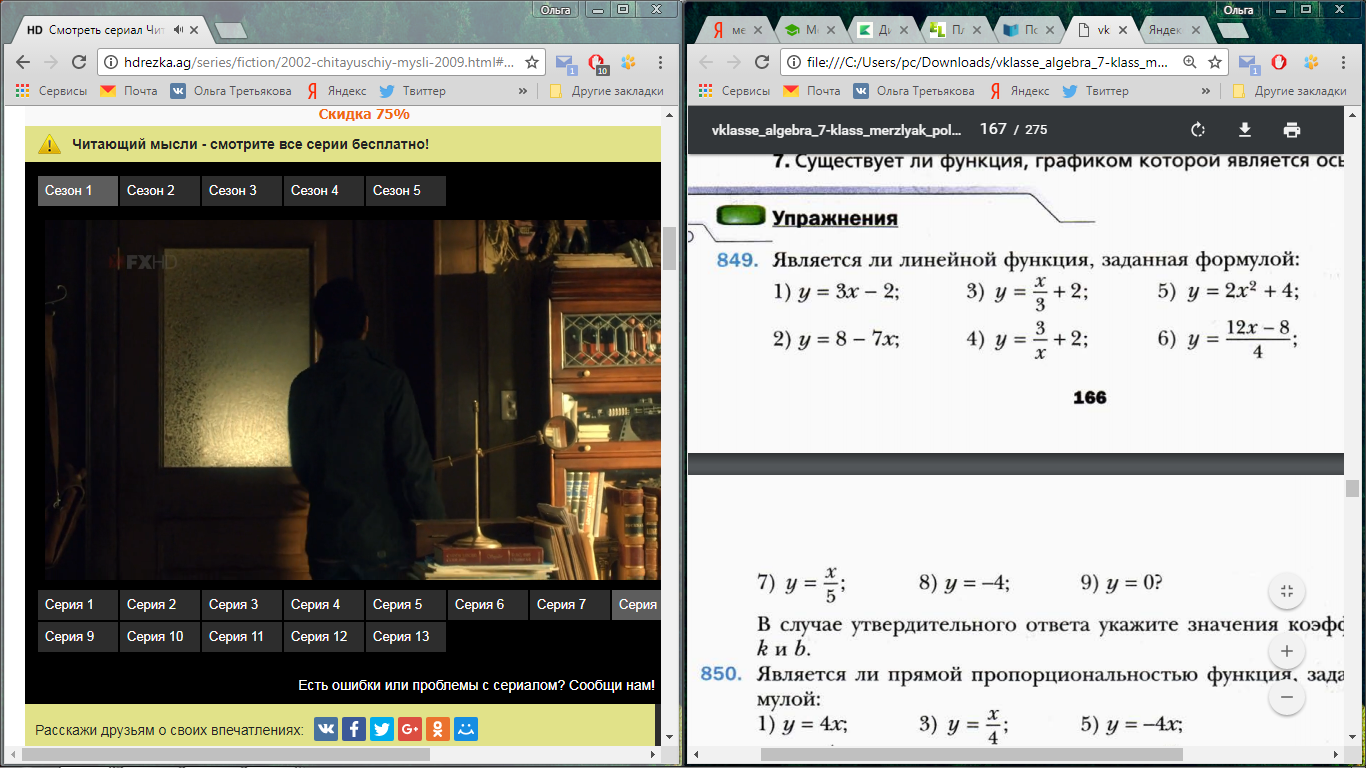 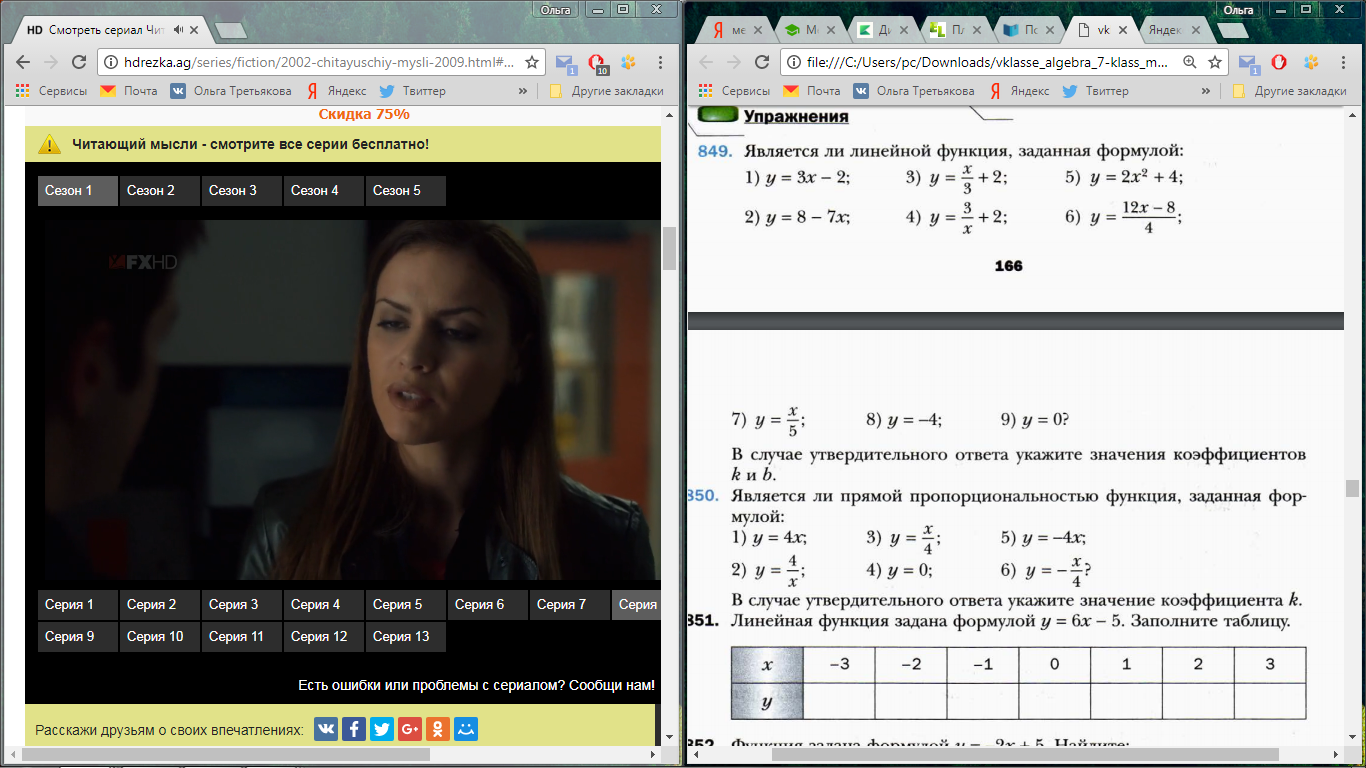 -Рассмотрим упражнение 851 на странице 167. Заполните таблицу.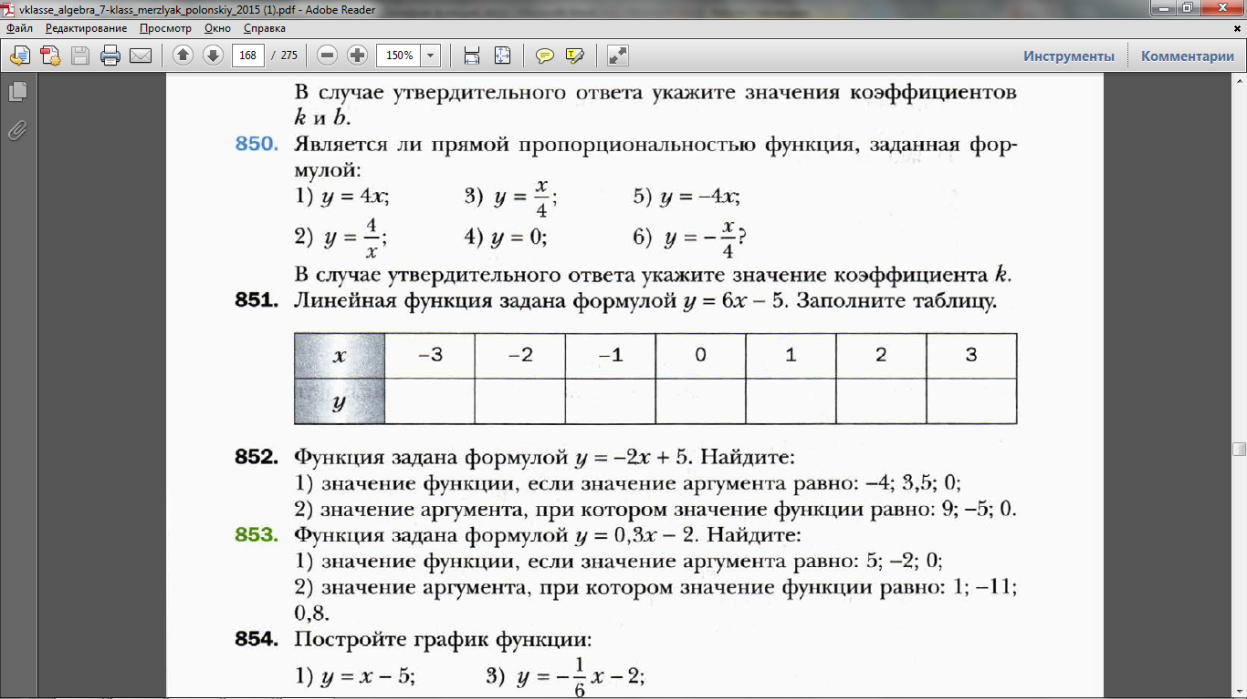 - Рассмотрим упражнение 852 на странице 167. Для заданной функции найдите значение функции при известном значении аргумента, а при известном значении функции – значение аргумента.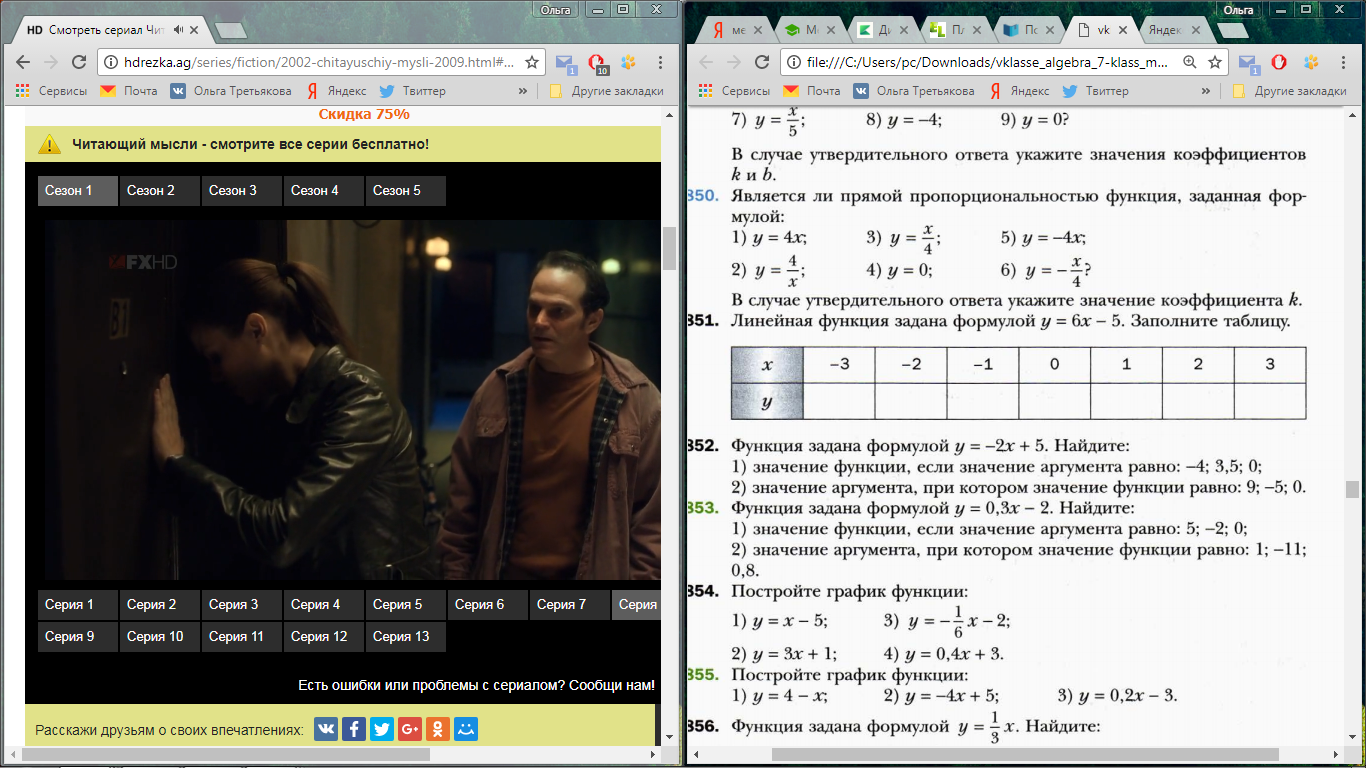 - Рассмотрим упражнение 854 на странице 167. Постройте график функции.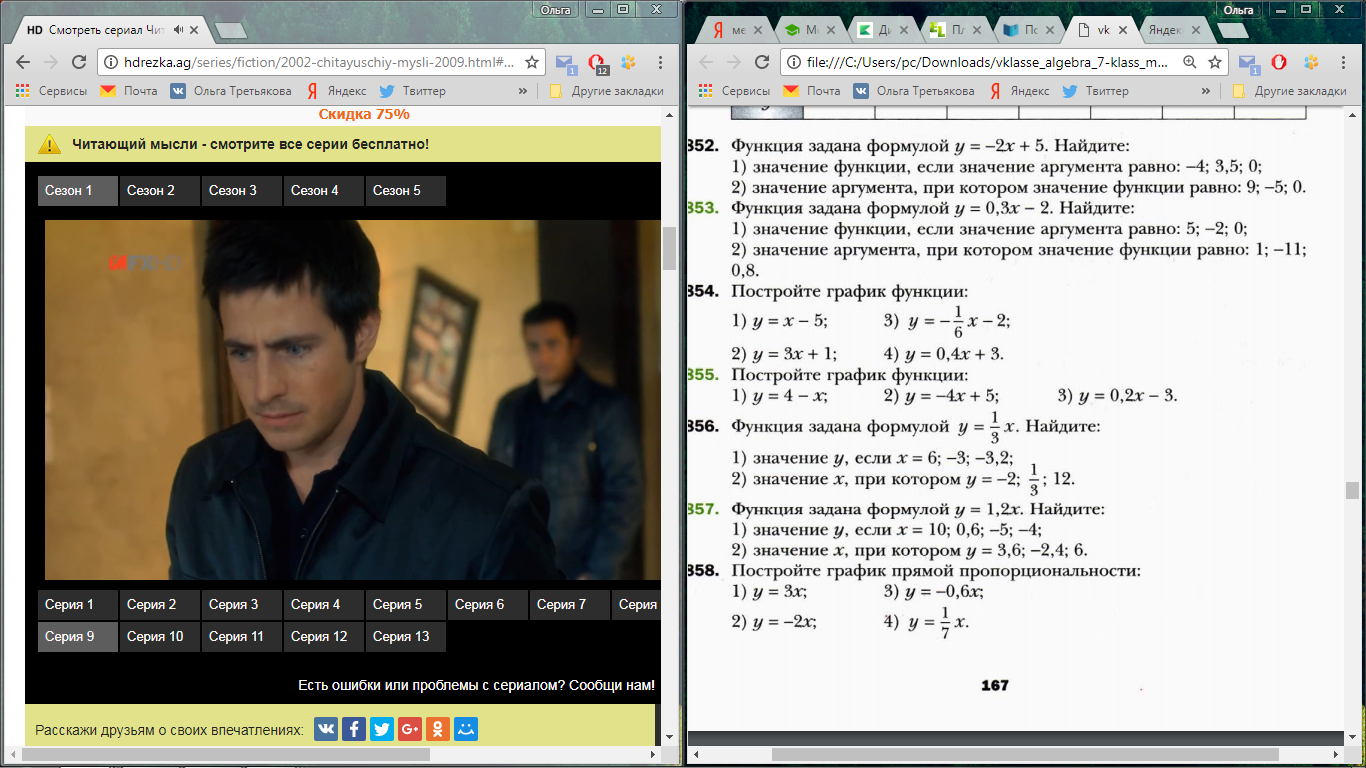 Учащиеся выполняют №849 устно по цепочке.а) y=3x-2-данная функция является линейной.k=3, b=-2. б) y=8-7х-данная функция является линейной.k=-7, b=8.  (аналогично решаются следующие пункты).Учащиеся выполняют №851.Один ученик выполняет задание у доски, остальные в тетради.-При x=-3, y=6*(-3)-5=-23. При х=-3, у=-23.-При x=-2, y=6*(-2)-5=-17. При х=-2, у=-17(аналогично заполняются остальные ячейки таблицы).Учащиеся выполняют №852.Один ученик выполняет задание у доски, остальные в тетради.y= -2x+5.1)При х=-4, у=13.(аналогично для других значений аргумента).2)При у=9, х=-2.(аналогично для других значений функции).Учащиеся выполняют №854. Один ученик выполняет задание у доски, остальные в тетради.1) y=x-5.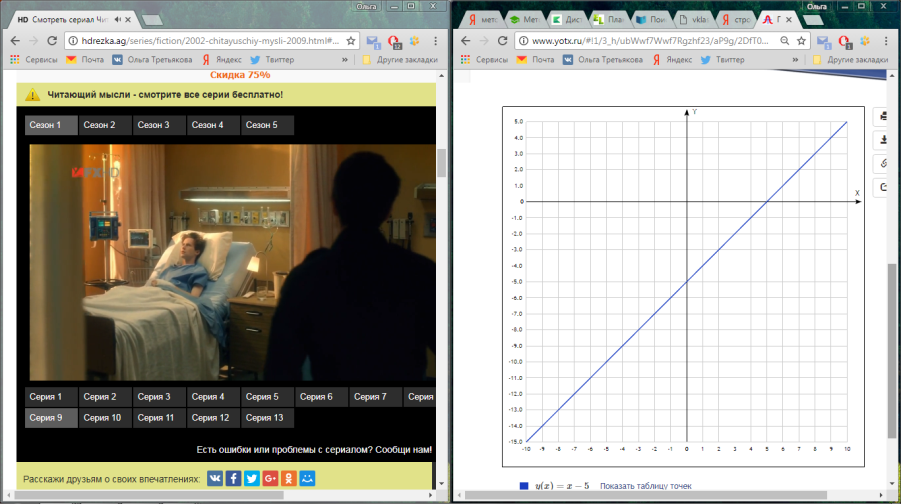 (аналогично остальные пункты).Коммуникативные: умение выражать свои мысли;планирование учебного сотрудничества с учителем и сверстниками;отражение в устной и письменной форме результатов своей деятельности;Познавательные:определяет способ решения учебной задачи на основании заданных алгоритмов.7. Самостоятельная работа с самопроверкой по эталону.Выполнить задание  самостоятельно по вариантам споследующей взаимопроверкой. Оценивание результатов работы.- Выполните самостоятельную работу по вариантам:Самостоятельная работа.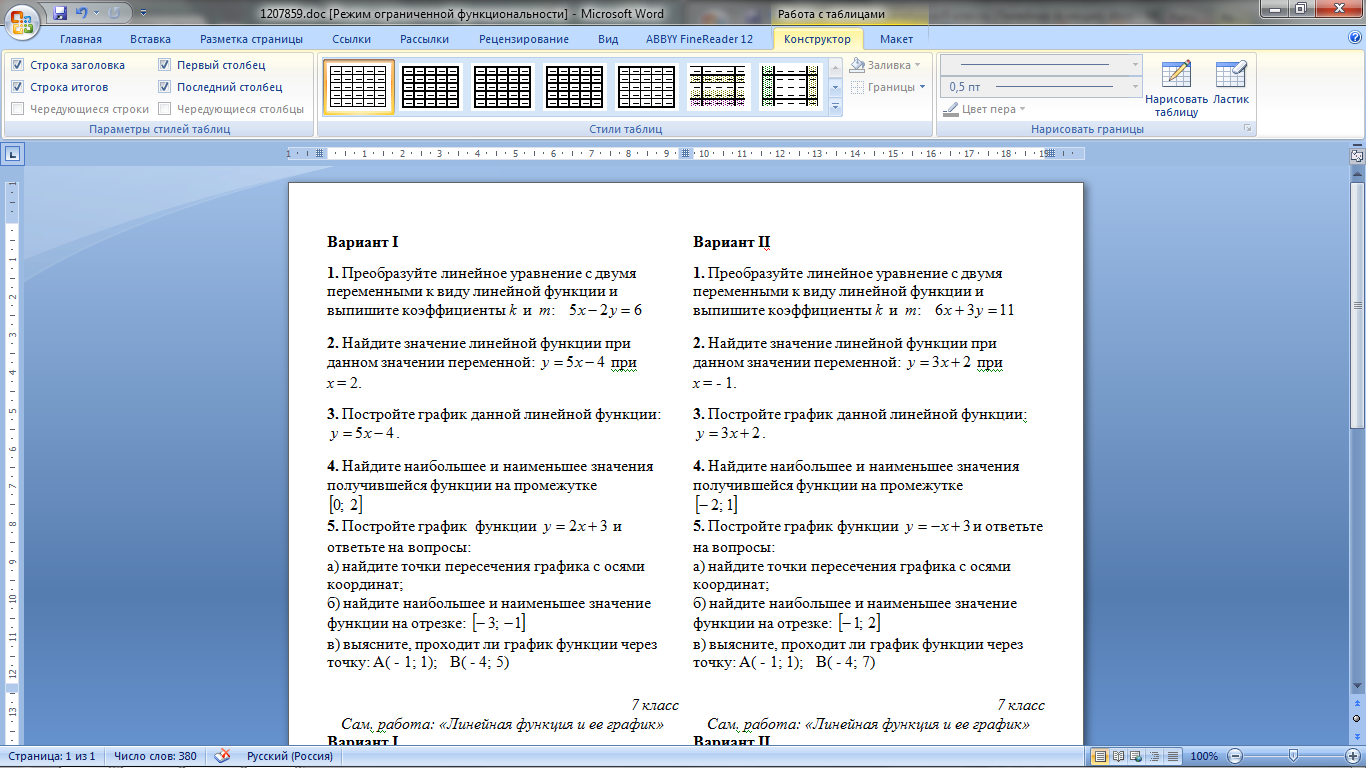 Ответы: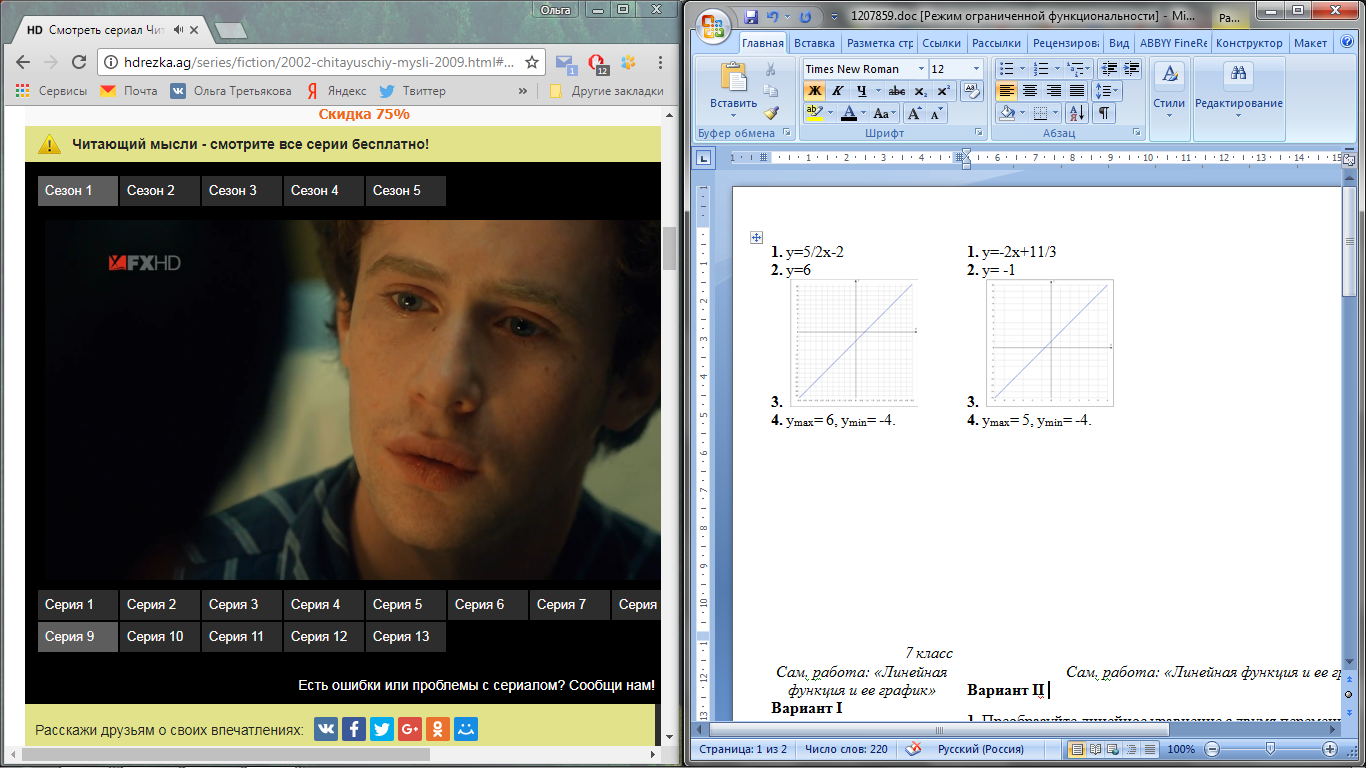 -А теперь поменяйтесь своими работами с соседом и сравните полученный результат с результатом на экране.Ученики выполняют самостоятельную работу с самопроверкой.Проверяют правильность выполнения самостоятельной работы.Коммуникативные: умение выражать свои мысли;планирование учебного сотрудничества с учителем и сверстниками;Познавательные:применяет правила и пользуется инструкциями и освоенными закономерностями.8. Включение в систему знаний и повторения.Предлагает обсудить выполнение задание 866 в учебнике, повторяя при этом понятие функции.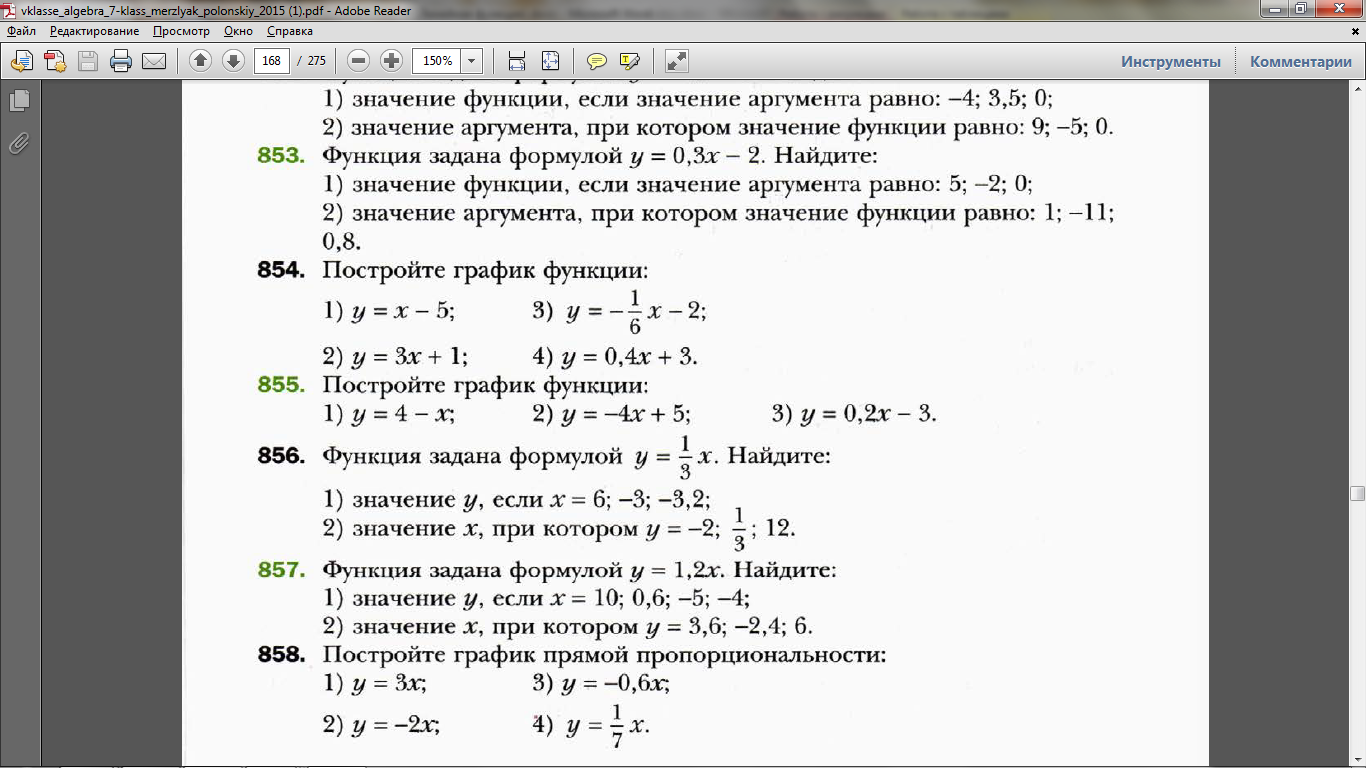 Учащиеся принимают участие в обсуждении, при этом повторяют понятие функции.Познавательные выбор эффективного способа решения;Коммуникативныеумение выражать свои мысли.9. Постановка домашнего задания. Рефлексия.Проводит опрос по пройденному материалу.Объявляет домашнее задание.-Сформулируйте определение линейной функции.-Что является графиком линейной функции?-Запишите домашнее задание: Параграф 23 стр.163-164, №853, 855.Отвечают на вопросы учителя.Записывают домашнее задание в дневник.Регулятивные: оценивание качества и уровня усвоения.